Odstoupení od smlouvy spotřebitelem do 30 dnů od převzetí zbožíZakoupené zboží můžete dle Občanského zákoníku vrátit bez udání důvodu do 14 dnů od převzetí, ale u nás na to máte dnů 30! V souladu s nákupním a reklamačním řádem Vám bude vrácena částka, kterou jste za zboží zaplatili. Zboží lze vrátit za následujících podmínek:Zboží bude nepoužité a nepoškozenéZboží bude v originálním obaluZboží bude zasláno zpět spolu s veškerými doklady o koupi na naši adresuVrácení zboží není vyloučeno zákonemZásilky, které budou zaslány zpět na dobírku, nebudou naší firmou z pochopitelných důvodů přijaty!Vyplňte tento formulář a pošlete jej zpět pouze v případě, že chcete odstoupit od smlouvy!Příjemce (prodávající): Rappa s.r.o., Za Humny 1082/1, 725 25 Ostrava - PolankaZákazník (kupující):Jméno a příjmení: ……………………………………………………………………………………..Adresa: ………………………………………………………………………………………………….Telefon: …………………………….         E-mail: ………………………………………….............Kupní cena má být vrácena bezhotovostním převodem na bankovní účet číslo: č. ú.   ……………………………………………………………………………………………………Vrácené zboží (název, č. zboží): ………………………………………………………………………………………………………………………………………………………………………………………………………………………………………………………………………………………………Číslo prodejního dokladu:…………………………… Datum prodeje: ……………………………               …………………………………………….Datum a podpis zákazníka (kupujícího)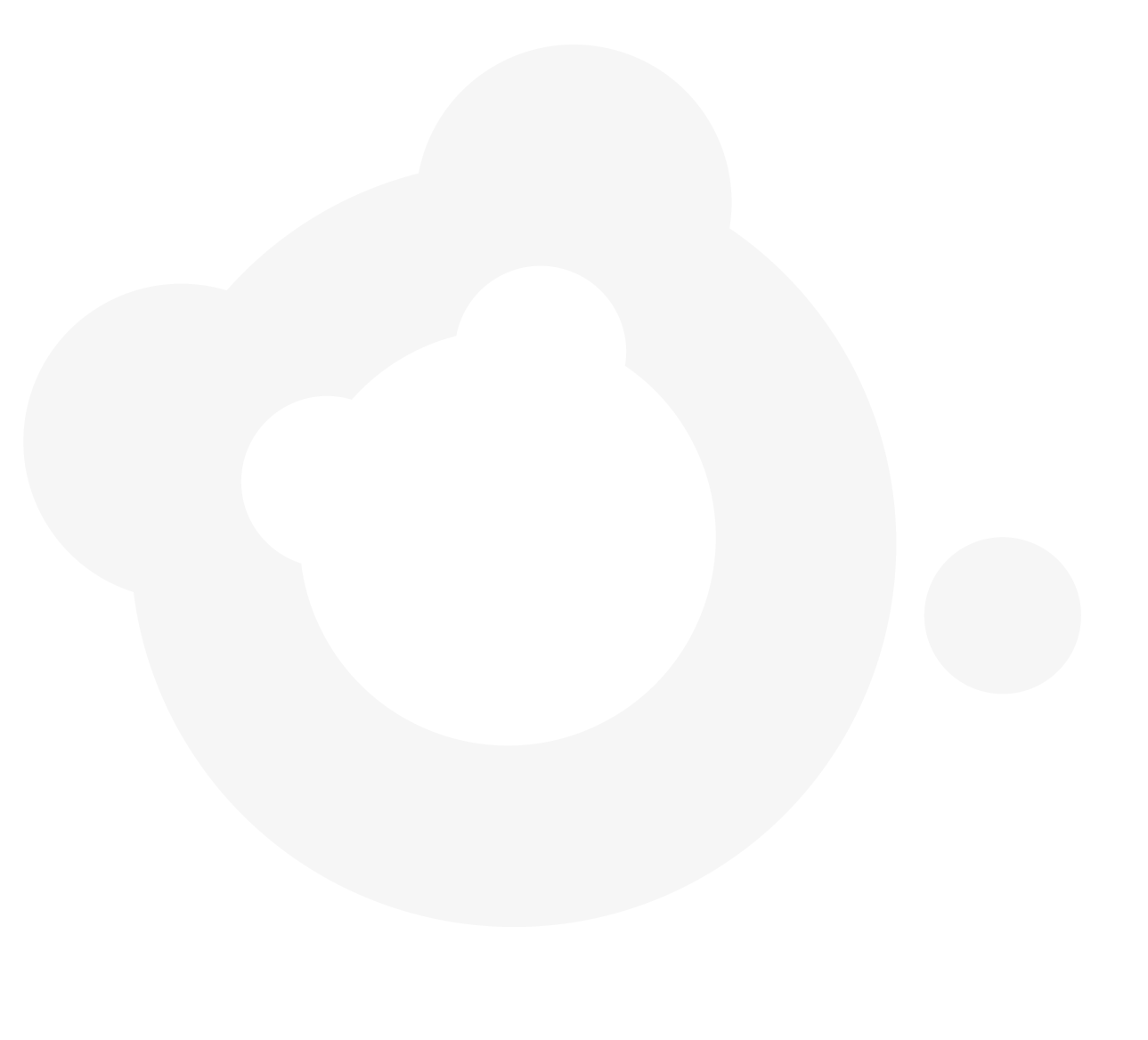 